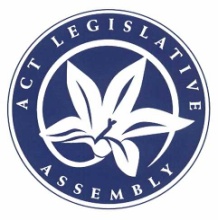 Legislative Assembly for the
Australian Capital Territory2016-2017Questions on Notice PaperNo 7Friday, 4 August 2017_____________________________New questions(30 days expires 3 September 2017)	*358	MRS DUNNE: To ask the Health and Wellbeing—How many cases of flu had been recorded as at 1 August 2017 and how does this compare to the 2016 flu season.How does the 2017 flu season compare with the flu seasons of (a) 2015, (b) 2014, (c) 2013 and (d) 2012.How many people have been treated at The Canberra Hospital (TCH) and Calvary Public Hospital for influenza during the 2017 flu season.What impact has the 2017 influenza season had on bed occupancy rates at TCH.What impact has the 2017 influenza season had on waiting times at TCH Emergency Department.Has TCH exceeded its optimum occupancy rate during the 2017 flu season; if so, how often and when did the hospital exceed the optimum occupancy rate.Did this year’s flu vaccinations cover all of the strains active during this year’s flu season and how many cases of flu were of strains not covered by flu vaccinations.	*359	MRS DUNNE: To ask the Treasurer—In relation to (a) two payments totalling $432,309.42 made to Eighth Day Sound Pty Ltd on 7 February 2017 and listed in the Notifiable Invoices Register for February 2017 as “theatre public address system – design and acquisition” with ACTP as the reporting entity and (b) the further single payment of $432,309.43 made to the same company, for the same purpose, and with the same reporting entity, on 28 March 2017 and listed in the Notifiable Invoices Register for March 2017, (i) at what location is the theatre public address system to be installed, (ii) what procurement process was followed, (iii) do the amounts in (a) and (b), totalling $864,618.85, comprise the total contractual amount; if not, what is the total amount, (iv) has the work required under the contract been completed; if not, when will it be, (v) given the descriptor is “design and acquisition”, does the contract include installation and commissioning; if not, what are the contractual arrangements for installation and commissioning, (vi) who is contracted to do the installation and commissioning, (vii) what is the contractual cost and (viii) what is the timeline for installation and commissioning.	*360	MRS DUNNE: To ask the Minister for Economic Development—In relation to the payment of $33,000 to Bower Bird Films Pty Ltd on 7 February 2017 and listed in the Notifiable Invoices Register for February 2017 as “contribution to film production – ‘Oyster’” with CMTEDD – ED as the reporting entity, under what CMTEDD program was the funding provided.What is the nature of this contribution.What in-kind recognition will the ACT Government receive as a result of this contribution; if none, why.What direct financial benefit will flow to the ACT Government as a result of making this contribution.How will that financial benefit be calculated.	*361	MRS DUNNE: To ask the Health and Wellbeing—What configurations of rooms are available at The Canberra Hospital Medihotel.How many rooms of each configuration are provided.Who runs the Medihotel.If run by a private service provider, who is it and what are the contractual arrangements.What were the occupancy figures for (a) 2014-15, (b) 2015-16 and (c) 2016-17.What was the tariff revenue in each of those years.What were the running costs in each of those years.What were the repairs and maintenance costs in each of those years.Are there any plans for capital upgrade works; if so, what are they and at what budgeted cost.Does the Government’s intend to continue to offer the Medihotel service.	*362	MRS DUNNE: To ask the Health and Wellbeing—In relation to the answer to a question taken on notice on 9 May 2017 about patients being discharged from The Canberra Hospital following the switchboard fire on 5 April 2017, (a) how many of the 60 discharged patients were assessed for re-admission to hospital, (b) were all such patients re-admitted within 28 days; if not, (i) how many were not, (ii) why were they not and (iii) in what time-frame were they re-admitted.	*363	MRS DUNNE: To ask the Health and Wellbeing—How many beds are in each public hospital in the ACT.How many beds are available in private hospitals in the ACT.What was the average growth in bed numbers in public hospitals in the ACT between 2012-13 and 2016-17, in percentage terms.What were the bed numbers per 1,000 head of ACT population for public hospitals in the ACT for each of the years from 2012-13 to 2016-17.Of total ACT Government expenditure on health in the ACT for 2016-17 what proportion was spent on (a) admitted patient care, (b) outpatient care, (c) emergency care, (d) hospital administration and (e) Health Directorate administration, excluding hospital administration.	*364	MRS DUNNE: To ask the Health and Wellbeing—Has the Minister failed to answer my letter dated 5 April 2017 about the business case for surgical education in the ACT submitted to it by the Royal Australasian College of Surgeons; if so, why.What is the Government’s response to this business case.	*365	MRS DUNNE: To ask the Health and Wellbeing—Has the Minister failed to answer my letter dated 6 April 2017 about the status of The Canberra Hospital (TCH) trauma services verification by the Royal Australasian College of Surgeons (RACS) and my follow-up letter of 15 June 2017; if so, why.In relation to trauma services at TCH, (a) how much ACT Government budget funding was allocated for establishing suitably verified services in 2016-17.How much of the budget allocation was expended during 2016-17 and on what (please provide details of line items and cost for each).If there was no budget allocation, why, and is there a funding allocation in the 2017-18 budget.Has ACT Health finalised a model of care for trauma services at TCH; if not, why, and when will it finalise the modelIf ACT Health has finalised a model of care for trauma services at TCH, has ACT Health submitted the model of care to the RACS for verification; if not, why, and when will it submit the model of care; if so, when did ACT Health submit the model of care for verification, what was the outcome and what action did ACT Health take in response.How are current trauma services delivered and managed.What is the management structure for the services.	*366	MRS DUNNE: To ask the Health and Wellbeing—For each of the payments made for grants to non-government organisations listed in the Notifiable Invoices Register for April 2017, (a) what services will be provided, (b) what period does the payment cover, (c) is a services contract in place; if not, why and when will there be and (d) when is the acquittal deadline.	*367	MRS DUNNE: To ask the Minister for Transport and City Services—Has the Minister failed to answer my letters dated 2 November 2016 and 6 April 2017 about whether the Government has any plans to upgrade the playground on Bingley Crescent in Fraser; if so, why.Does the Government have a plan to upgrade the playground; if not, why not; if so, (a) what consultation has been or will be undertaken with local residents on the design, (b) what is the budget and (c) when will the works be completed.	*368	MRS DUNNE: To ask the Minister for Planning and Land Management—Has the Minister failed to answer my letters dated 21 April 2016, 30 August 2016 and 22 February 2017 about the development at 36 Kinleyside Street in Weetangera; if so, why.In relation to the development referred to in part (1), what is the natural fall of the land on the block from the street to the rear boundary of the block.Was any external land-fill material introduced to the site; if so, why.If the purpose was to level the construction footprint for the building, how high from the natural fall of the land did the ground floor of the building at its highest point (towards the rear of the property) become.To what extent does this new height impact on the application of the rules relating to restrictions on the use, placement and size of windows used in the area of the building at its highest point from the natural fall of the land.To what extent does the raised height of the building above the natural landfall impinge on the privacy and solar access of neighbours to the west, east and north.What building inspections were undertaken for the property.What building defects or building code defects were noted.Have those defects been rectified.Have all fences been constructed to a minimum of 1.8m.Are those fences of lapped and capped timber; if not, (a) what is the construction used, (b) what agreement did the developer reach with neighbours and (c) did the planning agency within the Environment, Planning and Sustainable Development Directorate approve it.Is the planning agency satisfied the developer completed the landscaping in accordance with the landscape intentions plan, as approved on 30 September 2015; if not, what has the planning agency done to ensure compliance.	*369	MRS DUNNE: To ask the Minister for the Arts and Community Events—Is the Government installing a closed circuit television (CCTV) system near the Belconnen Owl on the corner of Belconnen and Benjamin Way; if so, (a) how many cameras will be installed and (b) what will be the installation costs.How often will the CCTV system be monitored, who will monitor it and how much will it cost to monitor the CCTV cameras.What will be the total capital and recurrent cost of running the CCTV system.How much has it cost to remove graffiti both last year and in total since the Belconnen Owl was built.What other options were considered to protect the Belconnen Owl and why were they considered to be not as good as the installation of CCTV cameras.	*370	MRS DUNNE: To ask the Minister for Health—In relation to works for the electrical main switchboard project at The Canberra Hospital, what procurement process was used to engage (a) Barry Tam (for performance specifications), (b) Steensen Varming Pty Ltd (for design development), (c) Brooks Marchant Pty (for regular thermal imaging), (d) Martin Donnelly Pty (for interim works) and (e) Shepherd Electrical (ACT) Pty (for interim works).In relation to each contract referred to in part (1), (a) when were expressions of interest called, (b) what was the closing date, (c) when were the expressions of interest assessed, (d) when was the decision made as to the successful tenderer, (e) when was the decision communicated to the successful tenderer, (f) what subsequent negotiations took place with the contractor, (g) when was the contract signed, (h) when did work commence and (i) when was work completed; if not completed, what is the target date.	*371	MRS DUNNE: To ask the Minister for Planning and Land Management—Has the Minister failed to answer my letter dated 13 April 2017 in relation to the development on Blocks 13 and 14, Section 1 in Weetangera; if so, why.On what date was an appropriate development notice placed at the site referred to in part (1).What information specific to the development referred to in part (1) is included on that notice and what is the detail of that information.On what date was the development application listed on the planning agency’s website.In what media were public announcements made about the public consultation period.In relation to each medium used, on what date was the announcement published.What was the formal (a) start date and (b) closing date for public consultation.Were neighbouring residents informed in writing that a development application had been lodged and that the public consultation period had begun; if not, why not; if so, (a) on what date was that notice sent, (b) by what means was the notice sent and (c) to which blocks in the relevant sections was the notice sent.Given their lack of residential proximity to the front boundary of the site, what special arrangements were made to notify neighbours to the rear of the site (for example, residents whose properties front Belconnen Way and Springvale Drive) as to the development application and the public consultation period; if none, why not.If special arrangements were made to notify neighbours to the rear of the site, (a) what was the nature of the notification given, (b) when was the notification given and (c) by what means was the notification delivered.How many public submissions were made during the public consultation period.Were receipt acknowledgements sent to those who made submissions.	*372	MRS DUNNE: To ask the Chief Minister—Further to the answer to question on notice No 340 concerning a payment to Theater TOL VZW for airfares, (a) what was the cost for accommodation and (b) where was accommodation provided.In relation to the payment referred to in part (1), what was the cost for (a) performance fees, (b) meals and incidentals and (c) other expenses.Where and on what dates did the company perform.How many people attended each performance.Were tickets sold; if not, why not; if so, how much revenue was raised from ticket sales from each performance.How many complimentary tickets were issued for each performance.What procurement process was followed.Were local companies considered in that process; if not, why not.Why was a foreign company considered to be superior to local companies.What criteria were considered in deciding upon the engaged company.Were local “guest” performers included in the performances; if not, why not.Do any “local content” rules apply in performances such as those the subject of this question; if so, did the ACT Government comply with those rules.On what basis is compliance asserted.	*373	MS LEE: To ask the Minister for Planning and Land Management—Who is responsible for verifying that new constructed buildings are compliant with rules outlined in the Territory Plan.If a property is not compliant with rules of the Territory Plan, is it unable to attain a Certificate of Occupancy.If a property has received a Certificate of Occupancy in spite of non-compliance with the rules of the Territory Plan, what are the repercussions.Are certifiers responsible for ensuring new single dwelling houses in residential zones are compliant with Rule 43 of the Single Housing Development Code; if not, who is responsible for ensuring properties comply with Rule 43 of the Single Housing Development Code.Is a property ineligible for a Certificate of Occupancy, if that property is not compliant with Rule 43 of the Single Housing Development Code; if not, then what mechanism is in place to ensure that new constructions comply with Territory Plan rules, particularly Rule 43 of the Single Housing Development Code.	*374	MS LEE: To ask the Minister for Planning and Land Management—What policies does the Government have to ensure all wood heaters and pot belly stoves in the ACT adhere to new national emission standards.What grants are available to help residents upgrade old wood heaters and stoves to meet new emissions standards. 	*375	MS LEE: To ask the Minister for Planning and Land Management—What would be the charge for varying the lease of a shop in the Hackett Shops from food retail to another business.What would be the charge for varying the lease of the Girl Guides building on the Hackett Oval to allow it to be a place of worship.What is the Government doing to minimise the frictions lease variation costs present to small businesses and community organisations.	*376	MS LEE: To ask the Minister for Transport and City Services—Did the ACT Auditor-General recently publish a report called Maintenance of Selected Road Infrastructure Assets that was critical of the Government’s performance in maintaining infrastructure; if so, did the report note that the backlog of maintenance will build up to $71 million worth of work in 2019-20 even though the Government’s maintenance budget for roads, paths, streetlights and traffic signals is about $31 million a year.How does the Government aim to maintain services regularly when it cannot afford to fix the backlog.How can the Government explain this backlog and how does it intend to fix it.Did the report referred to in part (1) note that the Government does not have a systematic approach for inspections of community paths in areas that are not high priority and that they are not regularly inspected; if so, why is this the case given that 77 percent of community paths in Canberra are in such locations.	*377	MS LEE: To ask the Minister for Transport and City Services—Why has the Government not improved pedestrian access as per the ACT Government’s 2013 Pialligo Master Plan given that The Canberra Times recently reported that pedestrians in Pialligo are concerned about the lack of footpaths on Beltana Road and Kallaroo Road and that the master plan considers a suggested action that could include incorporating a new continuous shared path along Beltana Road.What will the Government do in the short term to ensure the safety of pedestrians in Pialligo.What parts of the master plan have been implemented.Has the Government held any consultations with the residents and business owners about the changes to the Pialligo area since the master plan’s release.How much would a shared path along Beltana Road cost.How much funding is available for infrastructure like paths in the ACT Budget.	*378	MS LEE: To ask the Minister for Transport and City Services—Why was In the City Canberra’s funding transferred to the City Renewal Agency.What role will In the City Canberra now play following the transfer of its funds to the City Renewal Authority.How much has been raised by the City Centre Marketing Improvements Levy and how much is currently available for distribution.What areas will be the beneficiaries of this levy.How will it be disbursed.What percentage of current funds have been paid by Braddon property and business owners.What percentage of current funds are likely to be directed to improvements in the Braddon area.What consultation process will be used for funding projects under this levy.	*379	MS LEE: To ask the Minister for Transport and City Services—How are the zones for flexible bus services devised and what criteria are used to determine the drop off points on these services.How often are flexible bus services routes and destinations revised.What were the outcomes of the last review of the flexible bus services in (a) Belconnen, (b) Inner South/Woden/Weston Creek, (c) Tuggeranong and (d) Gungahlin.Has there been any consideration into providing separate services for Woden, Weston Creek and Inner South Canberra to improve the networks for residents of those three areas.	*380	MS LEE: To ask the Minister for Transport and City Services—Why are public use bins in Braddon funded by property and business owners through a levy.How did this policy originate.How many bins are provided through this levy.How many other bins are provided in the Braddon precinct by the ACT Government.How frequent are rubbish bin collections and are collections also subject to payment through the levy.What is the levy contribution per business and how and on whom is it assessed and collected.For how long has the levy been applied.What other retail precincts fund essential services through a levy on local businesses.	*381	MS LEE: To ask the Minister for Planning and Land Management—What is the current status of the re-establishment of the Downer Shops.How many vacancies remain in the Downer Shops buildings.Which businesses are currently tenants of the buildings at Downer Shops.What work has the Government done, and what work is the Government doing to re-establish the Downer Shops.What community consultation is taking place in the process of re-establishing the Downer Shops.	*382	MRS JONES: To ask the Minister for Police and Emergency Services—What is the standard operating procedure for dealing with a report that a person is missing.If a person is believed to be missing by the police, what is the timeframe for the public to be alerted through (a) a press release, (b) social media and (c) a news conference.What other policies are in place to engage with the community to assist in the search for missing persons.	*383	MRS JONES: To ask the Minister for Police and Emergency Services—How many people are employed within ACT Policing to produce and provide media content and support.How many people are employed within ACT Policing’s social media team.What is the exact policy timeline for making a (a) social media post and (b) media release in relation to an open investigation.How many levels of approval must be sought before a (a) social media post and (b) press release is made public and from whom are these approvals sought.What, if any, are the key performance indicators of the social media team.	*384	MRS JONES: To ask the Minister for Corrections—Since prisoners were first accepted into the Alexander Maconochie Centre what was the maximum number of women being detained at any given time in (a) 2009, (b) 2010, (c) 2011, (d) 2012, (e) 2013, (f) 2014, (g) 2015 and (h) 2016.	*385	MRS JONES: To ask the Minister for Corrections—How many Alexander Maconochie Centre (AMC) inmates are currently on the methadone program.How many of these inmates are (a) having their dose(s) dispensed by two registered nurses and (b) having their dose(s) dispensed by a pharmacist.Where exactly are the two registered nurses dispensing the methadone and are they being filmed on closed circuit television while doing this.What dosing system are the registered nurses using and how does this system compare with alternative systems.Are there any plans to move to another system in the future; if so, what are these plans.How much time is spent each day by the registered nurses dispensing these doses.Were the registered nurses (a) hired specifically to prepare and assist in the dosing of methadone or (b) existing staff within the AMC and have been given these responsibilities on top of their existing responsibilities.What training specific to opioid maintenance treatment have these nurses undertaken.	MR COE: To ask the following Ministers:	*386 	Chief Minister	*387 	Minister for Urban Renewal	*388 	Minister for Economic Development	*389 	Treasurer	*390 	Minister for Aboriginal and Torres Strait Islander Affairs	*391 	Attorney-General	*392 	Minister for Police and Emergency Services	*393 	Minister for Multicultural Affairs	*394 	Minister for Workplace Safety and Industrial Relations	*395 	Minister for Sport and Recreation	*396 	Minister for Women	*397 	Minister for Higher Education, Training and Research	*398 	Minister for Housing and Suburban Development	*399 	Minister for the Environment and Heritage	*400 	Minister for Planning and Land Management	*401 	Minister for the Prevention of Domestic and Family Violence	*402 	Minister for Tourism and Major Events	*403 	Minister for Regulatory Services	*404 	Minister for the Arts and Community Events	*405 	Minister for Veterans and Seniors	*406 	Minister for Climate Change and Sustainability	*407 	Minister for Justice, Consumer Affairs and Road Safety	*408 	Minister for Corrections	*409 	Minister for Mental Health	*410 	Minister for Community Services and Social Inclusion	*411 	Minister for Disability, Children and Youth	*412 	Minister for Education and Early Childhood Development	*413 	Minister for Health and Wellbeing	*414 	Minister for Transport and City Services—What is the total number of staff by full-time equivalent and headcount assigned to media or public relations roles for each directorate and government agency for which you are responsible.What is the breakdown, by ACT Public Service classification type, of the number of staff assigned to media or public relations roles for each directorate and government agency for which you are responsible.Does any of the directorates or government agencies for which you are responsible engage any consultants or contractors to perform media, communications or public relations roles; if so, what is the (a) number of consultants or contractors for each body and (b) value of that contract.	*415	MR COE: To ask the Chief Minister—How many contractors engaged by the ACT Public Service used Plutus Payroll (Aust) Pty Ltd for payroll services, such as wage and salary payments and taxation and superannuation contributions.Has any analysis been undertaken to determine if those contractors engaged by the ACT Public Service who used Plutus Payroll (Aust) Pty Ltd received all wage and salary payments and that taxation and superannuation contributions were correctly made.Are representatives of the ACT Public Service liaising with representatives of the Australian Taxation Office to check that all taxation and superannuation obligations have been met.	*416	MR COE: To ask the Chief Minister—What additional functionality has been incorporated into dataACT as part of the recent update.What is the breakdown of the cost of the update including (a) design, (b) software or system upgrades for dataACT, (c) software or systems upgrades for other government websites or systems, (d) external consultant costs and (e) any other relevant categories of cost.What feedback has the Government received on dataACT to date, and how has that feedback been addressed in the recent update.What is the process that takes place when an individual uses the “Suggest Data” function on the website, including (a) who is responsible for monitoring and responding to dataset suggestions, (b) the timeframe for responses to dataset suggestions, (c) how the responsible directorate evaluates the dataset suggestions, including the criteria used to assess the suggestion, and the timeframe for the assessment, (d) whether the individual suggesting the dataset is notified of the approval or rejection and (e) the process for obtaining and publishing the suggested data.What is the Government doing to promote the use of dataACT.Are there types of data or datasets that are exempt from being included on dataACT; if so, can the Chief Minister outline the types of data and datasets and why they are exempt.If no types of data or datasets are exempt from being included on dataACT, does the Government provide datasets to individuals upon request; if so, can the Chief Minister provide a breakdown of the total number of times a dataset has been requested by an individual each year since 2012 including (a) the directorate to which the request related and (b) whether the individual was provided with the dataset; if not, why not.	*417	MR COE: To ask the Chief Minister—What is the role of the Communications Unit in the Chief Minister, Treasury and Economic Development Directorate (CMTEDD).What are the titles of each section in the Communications Unit and the number of staff by classification bracket.As well as performing a role in CMTEDD, what role does the Communications Unit provide other ACT Government directorates and agencies.Does the Communications Unit provide services, including training, to external organisations; if so, can the Chief Minister provide the (a) names of the organisations, (b) dates and (c) nature of the services provided for the years (i) 2014-15, (ii) 2015-16 and (iii) 2016-17.	*418	MR COE: To ask the Chief Minister—Were the Icon Water and ActewAGL shared services contracts considered under the Memorandum of Understanding with UnionsACT; if so, can the Chief Minister outline the process that was undertaken and the outcome; if not (a) why did these contracts not fall within the ambit of the UnionsACT Memorandum of Understanding and (b) was UnionsACT provided with information about these contracts and the consequential impact on Icon Water’s workforce.	*419	MR COE: To ask the Treasurer—Has the ACT Government issued any rules or guidelines for grants made to non-government organisations, including community groups, similar to the Commonwealth Grants Rules and Guidelines issued by the Federal Department of Finance; if not, why not.What assurance can the ACT Government provide to the ACT community that grants are administered appropriately, that the grants process is transparent and that reporting obligations are met.	*420	MR COE: To ask the Treasurer—What is the total number of invoices paid by the ACT Government in the financial years (a) 2014-15, (b) 2015-16 (c) 2016-17 and 2017-18 to date.How many invoices paid by the ACT Government in (a) 2016-17 and (b) 2017-18 to date were (i) under $10,000, (ii) between $10,000 to $12,499, (iii) between $12,500 to $24,999, (iv) between $25,000 to $49,999, (v) between $50,000 to $99,999, (vi) between $100,000 to $149,999, (vii) between $150,000 to $199,999 and (viii) over $200,000.	*421	MR COE: To ask the Treasurer—Further to Question on Notice E17-055 for the Select Committee on Estimates 2017-2018, is there a statutory impediment which makes Icon Water Limited as a Territory-owned corporation ineligible to access to the ACT Government’s shared services unit; if so, what is the title of the relevant legislation and section number of that legislation; if not, why is Icon Water Limited not eligible to access the ACT Government’s shared services unit.	*422	MR COE: To ask the Treasurer—Which community organisations were represented at the community briefing for the 2017-18 ACT Budget held at 12.15 pm on Tuesday, 7 June 2017.Why was it necessary to design, print and distribute regional brochures advising of measures in the 2017-18 ACT Budget when the same households also received an Our Canberra newsletter shortly thereafter.Would it have been more cost-effective to cover the Budget in the Our Canberra newsletter.What were the costs for (a) design, (b) printing and (c) distribution for the 2017-18 ACT Budget regional brochures.Which organisations were responsible for the (a) design, (b) printing and (c) distribution of the 2017-18 ACT Budget regional brochures.	*423	MR COE: To ask the Treasurer—Further to Question on Notice 176, how much was allocated to each community council in the ACT for 2017-18 and the forward Estimates years.Has a new deed of agreement been put in place for each community council since the expiry of the previous deed on 30 June 2017; if not, when is a new deed expected to be put in place.What training workshops were conducted by the Chief Minister, Treasury and Economic Development Directorate Communications Unit in the first half of 2017 for community council members, including the period of time for each workshop and the number of attendees from each community council.What was the cost of developing and delivering the workshops, including any printed material, conducted in the first half of 2017.Who approved the content of the workshops conducted in the first half of 2017.Were any external organisations involved in the development and delivery of the workshops conducted in the first half of 2017; if so, can the Treasurer list those organisations and outline the nature of their role.What other workshops are planned to be held in 2017-18 and who will approve the topics of those workshops.	*424	MR COE: To ask the Treasurer—When does the lease for the office space rented by the Independent Competition and Regulation Commission (ICRC) expire.Will the ICRC be sharing its office space with another ACT government agency in 2017-18; if so, what is the name or names of that body.Is the amount of office space leased by the ICRC consistent with the functional space needs set out in the ACT Government’s Whole of Government Accommodation Strategy.How many days has the Senior Commissioner of the ICRC spent in Canberra on official business since he was appointed on 1 May 2016.What is the costs for the Senior Commissioner of the ICRC for (a) travel costs to Canberra and return to home base and (b) accommodation and incidentals costs in Canberra in (a) 2016-17 and (b) 2017-18 to date.	*425	MR COE: To ask the Minister for Economic Development—When is the international trade and investment campaigns and delegations for 2017-18 expected to be finalised.Will the international trade and investment campaigns and delegations for 2017-18 be released publicly; if so, when.What international trade and investment delegation travel is expected to be undertaken in the remainder of 2017, including (a) expected dates of travel, (b) countries visited and (c) expected participants from the ACT Government and ACT Public Service.What funding has been allocated to the International trade and investment campaigns and delegations for 2017-18.	*426	MR COE: To ask the Minister for Economic Development—When is the Memorandum of Understanding with UnionsACT due to be reviewed next.If no date has been set for the review referred to in part (1), why not.If a date has been set for the review referred to in part (1), (a) will the ACT community have an opportunity to participate in the review process, (b) who will conduct the review including the parties and their representatives and (c) will the outcome of the review be made public.	*427	MR COE: To ask the Minister for Economic Development—What was the total cost to develop the Black Mountain Slipway.How much has been spent on maintenance of the Black Mountain Slipway in (a) 2016-17 and (b) 2017-18 to date.What was the nature of the problem with the cradle of the Slipway which caused the closure of the Slipway in June 2017.Has the Slipway re-opened for users; if so, (a) when did the Slipway re-open and (b) for how many days was the Slipway closed; if not, when is it expected that the Slipway may re-open.	*428	MR COE: To ask the Minister for Community Services and Social Inclusion—Does the website of the Community Services Directorate report that applications for the 2016-17 funding round for the Community Support and Infrastructure Grants and the Participation (Digital Communities) Grants have closed; if so, what was the date that each of the 2016-17 funding rounds for these grant programs closed.Has the outcome for the two funding rounds referred to in part (1) been determined; if so, when were the applicants advised.When will the website of the Community Services Directorate be updated with the list of grant recipients for the programs referred to in part (1).When will applications open for the 2017-18 funding round for the Community Support and Infrastructure Grants and the Participation (Digital Communities) Grants.	*429	MR COE: To ask the Minister for Justice, Consumer Affairs and Road Safety—What was the total value of speed camera infringements issued in (a) 2011-12, (b) 2012-13, (c) 2013-14, (d) 2014-15 and (e) 2015-16.	*430	MR COE: To ask the Minister for Planning and Land Management—What is the development status of Block 5, Section 103 Casey.Are there any limitations on Block 5, Section 103 Casey restricting any development on the block to single storey only.Is there a rule in place preventing a builder or developer from making a profit on a block of land; if so, (a) on how many occasions has this rule been enforced in (i) 2014-15, (ii) 2015-16, (iii) 2017-17 and (iv) 2017-18 to date, (b) what penalties are in place for anyone who breaks this rule and (c) what mechanisms are in place to limit the possibility for builders or developers to profit on a block of land.	*431	MR COE: To ask the Minister for Urban Renewal—Further to Question on Notice 321, could the Minister provide an update on the status of the audit of city electrical infrastructure.What findings have been determined to date as a result of the audit.What is the nature of the work, if any, which will be scheduled as a result of the audit, including in relation to emergency egress points for Civic Square and other locations used in the city for events, and the proposed timing of that work.	*432	MR COE: To ask the Minister for Urban Renewal—How much has been spent by the ACT Government in support of the Westside Village located at West Basin since its establishment.Can the Minister update the total amount spent to date on (a) infrastructure works at the site, (b) site improvements or enhancements, including water and electricity upgrades, (c) external contractors, including event specialists, (d) advertising, (e) the salary and on-costs of any public servants working in support of the Westside Village or supervising the clean-up of the site and (f) preparation for the closure of the Westside Village, including cleanup of the site and removal of all structures from the site.What is the timetable for the removal of the containers and other equipment from the site of the Westside Village.What is the expected total cost to clean up the site after the closure of the Westside Village, including for the removal of all structures from the site.What is the total amount received in commercial rent for the period since the Westside Village was established until 1 January 2017.What is the total amount received in peppercorn rent since 1 January 2017 to date.	*433	MR COE: To ask the Minister for Tourism and Major Events—Further to Question on Notice 124, when will the ACT Events Policy be finalised and released and will a copy be provided to stakeholders who were consulted on the draft discussion paper.	*434	MR COE: To ask the Minister for Sport and Recreation—What was the total cost of developing the Stromlo Forest Park Master Plan.What is the timetable for the implementation of the proposals outlined in the Stromlo Forest Park Master Plan of (a) Molonglo District playing fields, (b) enclosed oval, (c) “The Village”, (d) tourist accommodation, (e) Stromlo pool, (f) Stromlo Boulevard and access, (g) multi-purpose amphitheatre, (h) finish bowl, (i) gondola to the summit of Mount Stromlo, (j) BMX racecourse, (k) jumping/dirt park, (l) the playground, (m) criterium extension/long board skate, (n) cross country running track, (o) sister pavilion/Link Bridge, (p) Adventure Gravity Sport, (q) improved access to the Bushfire Memorial, (r) link to the National Arboretum, (s) enhancing existing trails, (t) 12km road cycling circuit, (u) new equestrian trails and (v) realignment of the Bicentennial National Trail.If there is no timetable to implement any of the proposals referred to in part (2), is there a priority list for possible implementation; if so, which proposals have a higher priority for implementation in the future.Have any feasibility studies been conducted into any of the proposals referred to in part (2); if so, what are the findings and cost of those studies.Have any environmental studies been conducted into any of the proposals preferred to in part (2); if so, what are the findings and cost of those studies.What is the expected cost of (a) constructing and (b) maintaining a gondola to the summit of Mount Stromlo.What analysis has been done to determine if a gondola is required and would be patronised.Have any studies been done of the number of cyclists who use the bus provided at peak periods at Stromlo Forest Park; if so, what are the findings of those studies.	*435	MR COE: To ask the Minister for Regulatory Services—What is the total cost of the project to improve the Fix My Street portal.What enhancements are being made to the Fix My Street portal and the date each enhancement will be implemented.Is the work to improve the Fix My Street portal being undertaken within the ACT Public Service or external organisation; if an external organisation is undertaking the work, what is the name of the organisation undertaking the project.What areas across the ACT Public Service are involved in the project to improve the Fix My Street portal.What testing is being undertaken to ensure the enhancements operate effectively before they are implemented on the portal.How will transparency for users of the Fix My Street portal be improved.Is it expected that the improvements will result in Fix My Street submissions, such as regarding failed street lights, being resolved faster than is currently the case.Is a public relations program being developed to promote the changes to the Fix My Street portal; if so, what public relations activity is proposed.	*436	MR COE: To ask the Minister for Regulatory Services—What penalties are in place for affiliated providers of on-demand transport who do not comply with the quarterly report process through Transport Booking Services.Have any penalties been issued for non-compliance with the Transport Booking Services’ quarterly report process since 1 November 2016; if so, what is the (a) body that the incurred the penalty and (b) nature of the penalty; if not, why have no penalties been issued for non-compliance with the quarterly report process.What is the timeline for Uber’s non-compliance with the quarterly report process through Transport Booking Services, including (a) the date the information from Uber was due to the directorate, (b) the date the directorate was aware that Uber would not comply with the quarterly report process, (c) whether Uber has provided any or part of the information requested, (d) the directorate’s action to enforce compliance, or actions to resolve the non-compliance, (e) what compromises or options have been offered to Uber to encourage compliance, and why they were rejected and (f) when the issue is expected to be resolved.How does the information Uber is being asked to supply as a rideshare provider differ from the information supplied by taxi providers, including (a) whether the information Uber is being asked to supply is more commercially sensitive than the information supplied by the taxi providers, (b) what impact non-compliance on the part of Uber has had on the directorate, (c) what impact non-compliance on the part of Uber has had on the operation of ridesharing regulation, (d) what impact non-compliance on the part of Uber has had on taxi providers and (e) what impact non-compliance on the part of Uber will have on the Government’s reform of on-demand transport.What alternate data will be relied upon during the Government’s on-demand transport reform process if the information is not supplied by the affiliated providers through Transport Booking Services’ quarterly reports.What is the timeframe for the evaluation of on-demand transport services, including (a) when the evaluation is scheduled to commence, (b) when the evaluation is scheduled to conclude, (c) when the public consultation is scheduled to run, and for how long, (d) whether the all elements of the consultation process will be open to the general public; if not, what elements of the consultation process will only be for selected parties and the criteria to be selected, (e) when the results of the evaluation will be released, (f) a breakdown of the budget for the evaluation, including promotion of the consultation period and (g) whether any external contractors or entities will be engaged as part of the evaluation; if so, what is the nature of the work that needs to be contracted out and the cost.	*437	MR COE: To ask the Minister for Transport and City Services—How many people are within the 400 metre catchment area for each Light Rail Stage 1 stop broken down by (a) population, (b) employment and (c) students in (i) 2017, (ii) at the commencement of Light Rail, (iii) 2020, (iv) 2025, (v) 2030, (vi) 2035 and (vii) 2040.How many people are within the 800 metre catchment area for each Light Rail Stage 1 stop broken down by (a) population, (b) employment and (c) students in (i) 2017, (ii) at the commencement of Light Rail, (iii) 2020, (iv) 2025, (v) 2030, (vi) 2035 and (vii) 2040.What data or studies have been relied upon and what assumptions have been made in relation to the information referred to in parts (1) and (2).Was the collecting and modelling of the data and assumptions referred to in part (3) undertaken internally or externally; if internally, (a) what directorate is responsible for the modelling, (b) what is the verification of data and modelling, (c) when was the modelling undertaken and (d) has the modelling been or will it be revised at any time; if externally, (a) what directorate contracted the work, (b) how was the contract procured, (c) who was the successful contractor, (d) what is the value of the contract, (e) what is the verification of data and modelling, (f) when was the modelling undertaken and (g) have the assumptions used in the modelling been, or will be, revised at any time.What data collection and modelling has been done on the catchment areas of Light Rail Stage 2.Was the collecting and modelling of the data and assumptions referred to in part (5) undertaken internally or externally; if internally (a) what directorate was responsible for the modelling, (b) what is the verification of data and modelling, (c) when was the modelling undertaken and (d) has the modelling been or will be revised at any time; if externally (a) what directorate contracted the work, (b) how was the contract procured, (c) who was the successful contractor, (d) what was the value of the contract, (e) what is the verification of data and modelling, (f) when was the modelling undertaken and (g) have the assumptions used in the modelling been, or will be, revised at any time.	*438	MR COE: To ask the Minister for Transport and City Services—When was the street sweeping schedule, published on the website of the Transport Canberra and City Services Directorate, last updated.When will the street sweeping schedule be next updated to include suburbs currently omitted from the schedule such as Pialligo, Fyshwick, Lawson, Casey, Throsby, Jacka, Mitchell, Moncrieff, Taylor, McCubbin Rise, Coombs, Wright and Denman Prospect.Are the suburbs not currently listed on the published street sweeping schedule still included in the regular street sweeping program.What suburbs are not currently listed on the (a) published street sweeping schedule and (b) street sweeping program.	*439	MR COE: To ask the Minister for Transport and City Services—Further to the Minister’s answer provided to the Select Committee on Estimates 2017-18 (reference E17-653) in relation to vandalised bus shelters that data captured does not differentiate vandalism from general repairs and maintenance, why is data on the repairs required to bus shelters as a result of vandalism not recorded.Are there are any other examples where repairs to community infrastructure are required because of vandalism and that information is not recorded which attributes the damage was due to vandalism.If records on the damage caused by vandalism are not maintained, how does the Transport Canberra and City Services Directorate determine which bus shelters are at most risk of being damaged by vandalism, and which may require special measures.If accurate records on the damage and subsequent repairs are not maintained, how does the Transport Canberra and City Services Directorate assess the impact of vandalism on the community.What was the total cost of repair to the 15 bus shelters in Gungahlin which were damaged on 25 June 2017.	*440	MR COE: To ask the Minister for Transport and City Services—What independent checks are undertaken to ensure that failed street lights lamps are replaced within the timeframe of 10 consecutive days.How many street light repairs to failed lamps were completed outside of the 10 day timeframe in (a) 2014-15, (b) 2015-16, (c) 2016-17 and (d) 2017-18 to date.	*441	MR COE: To ask the Minister for Transport and City Services—What is the performance against each of the commitments in the Canberra Metro, Local Industry Participation Plan.How many work packages have been awarded to local businesses to date.How many meetings of the subcontractor forum have been held since the first meeting was held in May 2017.How many subcontractors attended each meeting of the subcontractors forum.How many subcontractors attended the two Master Builders Association information/ feedback sessions.How many subcontractors have attended each of the Light Rail Business link forums run by the Canberra Business Chamber.What forums involving subcontractors will be held in the remainder of 2017.	*442	MR COE: To ask the Minister for Transport and City Services—How many times has a responsible chief executive officer in Transport Canberra and City Services, Territory and Municipal Services, or Capital Metro, exempted the entity from the requirements in section 6 and section 9 of the Government Procurement Regulation 2007 since 1 July 2011 to date including (a) the date of the direction, (b) the procurement proposal to which the exemption applied, (c) a summary of the responsible chief executive officer’s reasons for giving the exemption, (d) whether the direction was to seek a stated kind or number of quotations for the procurement, (e) whether the direction was to invite tender for a stated supplier for the procurement, (f) whether the direction was to undertake another action, and if so, the nature of the action and (g) the date the procurement process was finalised.	*443	MR COE: To ask the Minister for Transport and City Services—Can the Minister provide an outline of the physical audit of city infrastructure conducted between January and February 2017 by representatives from Transport Canberra and City Services City Presentation and City Management.Did the audit review the condition of footpaths in the city area, particularly along London Circuit.What findings have been determined to date as a result of the physical audit referred to in part (1).What is the nature of the work, if any, which will be scheduled as a result of the audit and the proposed timing of that work.	*444	MR COE: To ask the Minister for Transport and City Services—Further to question on notice 83, on how many occasions has a bus transporting school students broken down in (a) 2016-17 and (b) 2017-18 to date.For each breakdown of a bus transporting school students referred to in part (1), were the procedures outlined in the “Bus Accident” section of the ACTION Incident Management Manual followed.Has any analysis been conducted of the bus breakdowns to determine if there are any common factors, such as the age of the bus; if so, what are those common factors.	*445	MR COE: To ask the Minister for Education and Early Childhood Development—Further to Question on Notice 235, what options are being considered for enrolment planning for the whole of the East Gungahlin region, particularly in Franklin, and the expected timeframe for the implementation of measures to address the shortage of public education places in this area.When will the ACT Government engage in discussions with the community on the best way to address the shortage of public education places in this area.What stakeholders are expected to participate in the discussions in part (2) and what is the process which will be followed.	*446	MRS DUNNE: To ask the Minister for Regulatory Services—In relation to the answer to parts (3)(b)-(e) of Question on Notice 296, what were the details of the incidents of (a) electric shock (inspected 3 January 2014), (b) electrical shock to client (inspected 29 October 2014), (c) uncontrolled leakage of a substance (inspected 4 March 2015), (d) electrical incident (inspected 7 September 2015), (e) Nitrous Oxide release (inspected 23 and 25 August 2016) and (f) kitchen fire (inspected 21 February 2017).For each incident listed in part (1), (a) what notices were issued, (b) was WorkSafe ACT satisfied that The Canberra Hospital (TCH) complied with the notices; if not, what action did WorkSafe ACT take to ensure compliance, (c) was WorkSafe ACT satisfied that TCH complied within any timelines specified in the notices; if not, what action did WorkSafe take in response, (d) what other action did WorkSafe ACT take and (e) what were the outcomes, including for any third parties involved.	*447	MR DOSZPOT: To ask the Chief Minister—When were the Ex gratia Guidelines first made available to the public.Is there a process for applying for an ex gratia payment under the Financial Management Act.How many applications for ex gratia payments have been made in the past five years.How many applications for ex gratia payments have been granted in the past five years.What is the value of these payments.Are records of all ex gratia payments made public.Have any ex gratia payments been made subject to non-disclosure conditions.Have any ex gratia payments been made subject as part of legal settlements.Have ex gratia payments been used in the process of employment, during employment, during employment disputes or disengagement of any public servants, including teachers, nurses, police or any others.Have ex gratia payments been used as any part of the response to the loose-fill asbestos emergency since 2014 including emergency housing, rental assistance, payments for removal and including the Asbestos Response Taskforce program.Has the Government used the mechanism of ex gratia payments to facilitate payment for any other purpose.	*448	MRS KIKKERT: To ask the Minister for Transport and City Services—In relation to suburban safety and maintenance, have there been any traffic studies conducted in the last 10 years for (a) Delamere Street, Hawker, (b) Bingle Street, Flynn, (c) Tillyard Drive, (d) Kuringa Drive and (e) Copland Drive; if so, how many traffic studies were conducted and in which years did they take place.What was the nature of the study and what were the findings of all the traffic studies conducted (if any) for each of the locations listed in part (1) for the past 10 years?Are there any current traffic studies being conducted in the locations listed in part (1); if so, (a) what is the nature of the study and (b) when will the traffic study be completed and when will the results be released.Are there any plans to conduct traffic studies in the locations listed in part (1); if so, when will the studies commence; if not, why not.How often has street monitoring been conducted in each suburb of the Ginninderra electorate for the last 10 years.What is the nature of the street monitoring undertaken.What steps are taken to improve streets when findings have been reported as a result of the street monitoring.Has any street monitoring been conducted over the last 10 years for Delamere Street, Hawker; if so, what are the dates of the street monitoring conducted and what were the findings of the street monitoring; if not, why not.Are there any plans to monitor and prevent street hooning behaviour and speeding on Delamere Street, Hawker; if so, what are the details of these plans and when will they be implemented; if not, why not.Are there any plans to reduce speed and frequency of traffic on Delamere Street, Hawker by (a) installing speed-controlling infrastructure like speed humps and or chicanes, (b) closing the street at the playing fields when not used and at night; if so, when will these plans be implemented; if not, why not and what alternative measures will be taken to improve safety along this street by reducing speed and frequency of traffic.In relation to Tillyard Drive, are there any plans to (a) monitor the number of heavy vehicles that drive down this road daily, (b) reduce traffic noise caused by heavy vehicles, (c) increase road maintenance due to amplified road wear by heavy vehicles, (d) increase road safety due to frequency of heavy vehicles; if so, what do the plans detail and when will they be implemented; if not, why not and what measures will be taken to address issues of traffic noise, the need for increased road maintenance and road safety due to the volume of heavy vehicles.How often is road sweeping undertaken in Allman Circuit, Macquarie and what are the dates of all road sweeping undertaken in this area for the past 10 years.Are there any plans to provide adequate street lighting for the (a) Hawker playing fields’ (located along Walhallow Street) car park, (b) Hawker playing fields’ change room, (c) pathway between the Hawker playing fields and Hawker College extending between Murranji Street and Belconnen Way, (d) the path adjacent to Belconnen high school from Murranji Street to Walhallow Street; if so, when will the street lights be installed; if not, why not and what is the plan to improve visibility and safety of the Hawker playing fields area.What steps have been taken to improve the level of maintenance for the gutters and storm drains in the Ginninderra electorate.Is there increase in frequency of street maintenance in the Ginninderra electorate during the autumn period for keeping the waterways free from fallen leaves; if so, (a) by how much has the frequency of street maintenance increased, (b) what is the nature of the maintenance undertaken; if not, why not and what is the plan to improve the current condition of the waterways in the Ginninderra electorate.What is and has been the regular maintenance budget allocated for the 2017-18 financial year and the past 10 financial years.How is the maintenance budget allocated to ensure ongoing maintenance in the Ginninderra electorate given that the budget is not broken down by electorate.What is the total annual expenditure for maintenance in each electorate for this year and the past 10 years.Is it the role and responsibility of City Rangers to undertake regular and recorded inspections of their assigned operational areas; if so, (a) how often do the City Rangers undertake recorded inspections in each suburb of the Ginninderra electorate, (b) when, where and what were the findings of each inspection in each suburb of the Ginninderra electorate for the past 10 years; if not, (a) who has the role and responsibility of undertaking regular and recorded inspections of the Ginninderra electorate and how often are recorded inspections conducted and (b) when, where and what were the findings of each inspection in each suburb of the Ginninderra electorate for the past 10 years.	*449	MRS KIKKERT: To ask the Minister for Disability, Children and Youth—Of the eight people who were assaulted at the Bimberi Youth Justice Centre in 2015-16 by other Bimberi detainees, for how many of them was this their first experience being the victim of an assault.	*450	MRS KIKKERT: To ask the Minister for Disability, Children and Youth—In relation to the conduct and decisions made by the Children and Youth Protection Services (CYPS) and/ or ACT Together, what are all the available remedial steps that parties (including both carers and involved family members) of children in care can take in cases where (a) applications, for example, kinship applications, made to the CYPS have not been responded to, (b) applications made to the CYPS have not been responded to in a timely manner, (c) concerns raised by parties to the CYPS concerning placement decisions made by the CYPS have not been responded to, (d) concerns raised by parties to the CYPS concerning placement decisions made by the CYPS have not been responded to in a timely manner, (e) visitation arrangements for children in care organised by the CYPS are cancelled on more than one occasion, (f) there is a disagreement to change in visitation arrangements for children in care, for example, reduction in visitation, (f) parties have concerns relating to the quality of care given to children, (g) parties can demonstrate that there has been a failing of decision-making and or care for the best interests of a child, (h) the CYPS and/ or ACT Together have breached confidentiality by disclosure of sensitive information to sources that pose a threat to parties and or children in care and (i) decisions made by the CYPS are contrary to court recommendations on the same matter.	*451	MRS KIKKERT: To ask the Minister for Disability, Children and Youth—What was the rate of recidivism of sentenced young people in custody in the ACT for (a) 2010-11, (b) 2011-12, (c) 2012-13, (d) 2013-14, (e) 2014-15, (f) 2015-16 and (g) 2016-17.What was the rate of recidivism of sentenced young people on community-based orders in the ACT for (a) 2010-11, (b) 2011-12, (c) 2012-13, (d) 2013-14, (e) 2014-15, (f) 2015-16 and (g) 2016-17.What percentage of children and young people who have served a custodial sentence at Bimberi Youth Justice Centre have gone on to serve a custodial sentence at the Alexander Maconochie Centre (AMC), since its opening in 2008.What percentage of children and young people detained at Bimberi Youth Justice Centre have gone on to serve a custodial sentence at any other adult correctional facility in Australia, since its opening in 2008.How many (expressed as a ratio) of those serving custodial sentences in the AMC had previously served a custodial sentence at Bimberi for (a) 2010–11, (b) 2011–12, (c) 2012–13, (d) 2013–14, (e) 2014–15, (f) 2015–16 and (g) 2016–17.	*452	MS LAWDER: To ask the Chief Minister—In relation to the Chief Minister’s answer to the Select Committee on Estimates Question on Notice E17-478, when will phase two results/ feedback become available and what has been the reason for the delay in this release.	*453	MS LAWDER: To ask the Minister for Planning and Land Management—In relation to the Minister’s answer to the Select Committee on Estimates Question on Notice E17-511, what community groups did the two individuals who made these request represent.In what forum was the request made and to who was this request made.	*454	MS LEE: To ask the Minister for Climate Change and Sustainability—What impact will the proposed waste plant at Fyshwick have on emissions targets for the ACT, given the process involved burning waste that is currently directed to Mugga Lane landfill.Will the impact of such a process on the ACT Government’s renewable energy targets be a factor to be addressed in any environmental assessment required for the proposal to proceed.When was the Minister first made aware of this proposal and has the Minister been included in Cabinet or directorate level discussions.	*455	MS LE COUTEUR: To ask the Minister for Transport and City Services—In relation to the recent announcement of privately-backed “bike stops” initiative to support local businesses to provide “end-of-ride” support for commuter cyclists, does the ACT Government intend to further investigate publicly-owned “bike hubs” such as those operating in Brisbane.What guarantees will be in place to ensure that commuter cyclists will have free or affordable “end-of-ride” support services and will not be unduly limited by commercial considerations.	*456	MS LE COUTEUR: To ask the Treasurer—In relation to procurement processes, does the ACT Government ask for information regarding diversity, inclusivity and reconciliation strategies from professional services firms engaged to provide services to the Government; if so, what information is asked for and in what form; if not, why is that information not sought from professional services firms, many of which are noted for not being diverse or accessible to marginalised groups.Where this information is available, what proportion of professional services firms engaged by the ACT Government have (a) a Reconciliation Action Plan, (b) gender empowerment and mentoring programs, (c) lesbian, gay, bisexual, transgender, intersex and questioning empowerment and mentoring programs, (d) unconscious bias mitigation strategies, (e) flexible working conditions and hours, (f) mental health support programs and (g) workplace adjustment policies for accessible and inclusive workplaces.	*457	MS LE COUTEUR: To ask the Minister for Transport and City Services—How many local centres are upgraded every year and what is the total annual budget available.Is an upgrade scheduled for the Downer Local Centre.Given that local residents have advised me that the Land Development Agency previously committed to the Downer Residents Association that the Government would upgrade the public areas of Downer Shops once the Community Housing Corporation land purchase was complete, what is the status of that undertaking and how much funding is available for the upgrade.	*458	MS LE COUTEUR: To ask the Treasurer—With respect to the Aged assistance Deferment scheme for rates, can the Treasurer advise the (a) number of property owners using the scheme, (b) annual value of rates deferred, (c) cumulative value of rates deferred, (d) interest rate charged on rates deferred, (e) average income of the property owners who have deferred rates, (f) minimum, average and maximum time that rates are deferred for and (g) total value of properties who rates have been deferred.With respect to the Hardship assistance Deferment scheme for rates, can the Treasurer advise the (a) number of property owners using the scheme, (b) annual value of rates deferred, (c) cumulative value of rates deferred, (d) interest rate charged on rates deferred, (e) average income of the property owners who have deferred rates, (f) minimum, average and maximum time that rates are deferred for and (g) total value of properties who rates have been deferred.With respect to the Pensioner Assistance scheme for rates, can the Treasurer advise the (a) number of property owners using the scheme, (b) annual value of rates rebated, (c) cumulative value of rates rebated, (d) average income of the property owners who have rebated rates and (e) total value of properties whose rates have been rebated.	*459	MS LE COUTEUR: To ask the Minister for the Environment and Heritage—Who owns the Ginninderra Blacksmith’s Shop.Who is responsible for the maintenance of the Ginninderra Blacksmith’s Shop.Is the Government aware of problems with lack of mowing and loss of corrugated iron from the roof; if so, what is the Government doing to address these problems.If the Ginninderra Blacksmith’s Shop is the responsibility of the ACT Government, (a) who can the community contact with concerns about maintenance and (b) are interested local residents able to get involved in maintaining the Ginninderra Blacksmith’s Shop; if so, how.	*460	MS LE COUTEUR: To ask the Minister for Police and Emergency Services—What plans does the Government have in place for managing public safety during heatwaves.Are new apartment buildings currently required to be designed to keep residents safe during heat waves if air conditioning fails, for example, due to electricity load shedding; if not, is the Government taking any action to ensure they will be in future.What plans does the Government have in place for managing residents that need to evacuate their apartment buildings during heatwaves.Are these plans public so that the community can find them if they need advice in an emergency.Has or will the Government conduct community information campaigns so that apartment residents know what to do in a heatwave if their electricity fails.	*461	MS LE COUTEUR: To ask the Minister for Housing and Suburban Development—In relation to ACT Housing’s upgrades of existing public housing for improved energy efficiency and thermal comfort, how many homes were/ will be upgraded in the (a) 2016-17 and (b) 2017-18 financial years.What are the full range of energy efficiency and thermal comfort upgrades the program delivers and which of these elements are expected to be the most cost-effective in terms of improving comfort and energy efficiency.Does the program include draught-proofing; if so, (a) how many of the homes receive this and (b) what is the average cost per home.Does the program include installation of insulation; if so, (a) how many of the homes receive this, (b) what does the typical insulation installation include and (c) what is the average cost per home.Does the program include appliance upgrades or installation of heating/ cooling equipment; if so, (a) how many of the homes receive this and (b) what is the average cost per home.Has a before/ after assessment of homes been undertaken using a rating tool or other methodology; if so, what were the results.	*462	MS LE COUTEUR: To ask the Minister for Climate Change and Sustainability—In relation to the Home Energy Efficiency Program for low income households and the recent welcome announcement of the 1000th home, what is the full range of options and advice the program provides.Which of these elements are expected to be the most cost-effective in terms of improving comfort and energy efficiency.Does the program include appliance upgrades or installation of heating/ cooling equipment.How many of the 1000 homes were private (for example, non-public housing) rental homes.How many of the 1000 homes received draught proofing.What is the cost of the program (a) per home on an overall basis and (b) for draught-proofing, per home that receives this.	*463	MS LE COUTEUR: To ask the Minister for Planning and Land Management—In relation to crown leases to which a Lease Variation Charge may apply and with respect to residential leases where the purpose clause permits “residential purposes only” or other non-limiting number, (a) during what periods were these types of leases primarily issued, (b) approximately how many of these types of leases are there, (c) in what parts of the ACT are these types of leases typically found and (d) what is the typical lease wording for these types of lease.With respect to residential leases where the purpose clause specifies a number, or maximum number, of dwellings (a) during what periods were these types of leases primarily issued, (b) approximately how many of these types of leases are there, (c) in what parts of the ACT are these types of leases typically found and (d) what is the typical lease wording for this type of lease.What other common types of residential leases are there.During what periods were each of the types of leases referred to in part (3) primarily issued.Approximately how many are there of each of the types of leases referred to in part (3).In what parts of the ACT are each of the types of leases referred to in part (3) found.What is a typical lease wording for each of the types of leases referred to in part (3).	*464	MS LE COUTEUR: To ask the Treasurer—How is a Lease Variation Charge (LVC) calculated for lease variations to limit the maximum number of dwellings permitted on the land under a residential lease that does not meet the Zone test of Schedule 1 Item 1/1A/1B of the Determination, for example, because the land is in CZ5 Mixed Use Zone.How is a Lease Variation Charge calculated for lease variations to increase the number of dwellings permitted on the land under a lease that does not meet the residential locality test for assessment under Schedule 2 of the Determination, for example, because the land is in a group centre.How is a Lease Variation Charge calculated for other lease variations granting new and/ or additional residential development rights that do not fall under Schedule 1 Item 1/1A/1B or Schedule 2 of the Determination.What was the (a) total LVC revenue for lease variations granting new and/ or additional residential development rights, (b) number of development applications that this revenue was raised from and (c) number of additional dwellings these development applications permitted, for the financial years 2013-14 to 2016-17.For each of the data points provided in response to part (4), can the Treasurer provide a breakdown of revenue, development applications and additional dwellings on the basis of (a) lease variations under Schedule 1 Item 1/1A/1B of the Determination in force at the time, (b) lease variations under Schedule 2 of the Determination in force at the time, (c) lease variations to limit the maximum number of dwellings permitted on the land under a residential lease that did not meet the Zone test of Schedule 1 Item 1/1A/1B, (d) lease variations to increase the number of dwellings permitted on the land under a lease that did not meet the residential locality test for assessment under Schedule 2 and (e) other cases.	*465	MS LE COUTEUR: To ask the Minister for Education and Early Childhood Development—In relation to use of schools facilities by community groups, for each government school in Canberra, can the Minister provide (a) how many community organisations access schools facilities outside of school hours (for example, for the purpose of running their activity/meetings), (b) what schools facilities are accessed by community organisations, (c) what proportion of organisations used the facilities (i) once off, (ii) irregularly, (iii) regularly and with what frequency, (d) what rates or charges were charged to each community organisation, (e) what proportion of community organisations were exempt from paying rates or charges for use of schools facilities, (f) what insurance the community organisations were required to have, (g) what proportion used the Government’s $250 per hire insurance deal and (h) what is the breakdown of use based on (i) type or purpose for the organisation (religious, youth, sport, etc), (ii) size of the organisation (national/major, small local group, individuals, etc) and (iii) capacity for each organisation to pay for use.	*466	MS LE COUTEUR: To ask the Minister for Housing and Suburban Development—In regard to One Link centralised referral service for homelessness in the ACT, how many requests for assistance by priority category have been made to One Link (or its predecessor First Point) during the period (a) 2015-16 and (b) period 1 January to 30 June 2017.How many people by priority category were waiting for homeless accommodation during (a) 2015-16 and (b) the period 1 January to 30 June 2017.How many new requests for homelessness assistance by priority category were made to One Link (or its predecessor First Point) during (a) 2015-16 and (b) the period 1 January to 30 June 2017.How many placements into homeless accommodation were made during (a) 2015-16 and (b) the period 1 January to 30 June 2017.How many placements into non-accommodation homelessness services by priority category were made during (a) 2015-16 and (b) the period 1 January to 30 June 2017.What are the waiting times for vulnerable families and individuals placed into homelessness accommodation by category for (a) 2015-16 and (b) the period 1 January to 30 June 2017.What is the average waiting time for vulnerable families and individuals placed into homelessness accommodation services for (a) 2015-16 and (b) the period 1 January to 30 June 2017.What is the number of vulnerable families and individuals receiving brokerage services for (a) 2015-16 and (b) the period 1 January to 30 June 2017.What is the level of brokerage expenditure for those seeking homelessness assistance for (a) 2015-16 and (b) the period1 January to 30 June 2017.What is the number of presenting vulnerable families and individuals waiting for homeless assistance by living arrangement and by sex for (a) 2015-16 and (b) for the period 1 January to 30 June 2017.Which specialist homeless services report to One Link on the number of accommodation and non-accommodation vacancies.What is the number of homeless accommodation and non-accommodation referrals made and placements accepted by each specialist homeless service for (a) period 2015-16 and (b) the period 1 January to 30 June 2017.How many people unable to secure accommodation through One Link were accompanied by children for the period 2015-16 and how many children.How many people unable to secure accommodation through One Link were accompanied by children for the period 1 January to 30 June 2017 and how many children.Where were these people referred to and what provisions were made for those residing in cars or on the streets.How many emergency accommodation nights have been provided by Domestic Violence Crisis Service (DVCS) for (a) 2105-16 and (b) the period 1 January to 30 June 2017.Were there any emergency accommodation requests to the DVCS that were not able to be met during (a) 2015-16 and (b) the period 1 January to 30 June 2017; if so, how many.How many people exited from homelessness services into secure permanent housing during (a) 2015-16 and (b) the period 1 January to 30 June 2017.How much of the permanent housing referred to in parts (7) and (8) was provided by Housing ACT during (a) 2105-16 and (b) the period 1 January to 30 June 2017.	T Duncan	Clerk of the Legislative Assembly_________________